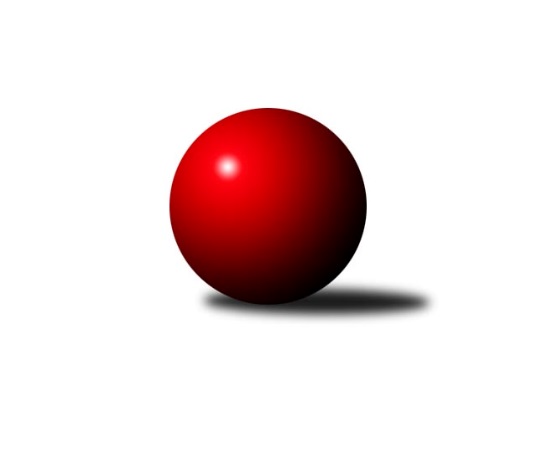 Č.11Ročník 2013/2014	23.11.2013Nejlepšího výkonu v tomto kole: 2556 dosáhlo družstvo: TJ Frenštát p.R.˝A˝Krajský přebor MS 2013/2014Výsledky 11. kolaSouhrnný přehled výsledků:TJ Odry ˝B˝	- TJ Sokol Dobroslavice ˝A˝	12:4	2457:2393		22.11.TJ Unie Hlubina˝B˝	- TJ Horní Benešov ˝D˝	14:2	2491:2426		22.11.TJ VOKD Poruba ˝B˝	- TJ Sokol Bohumín ˝B˝	4:12	2297:2356		22.11.TJ Sokol Bohumín˝C˝	- TJ Spartak Bílovec ˝A˝	10:6	2503:2454		22.11.TJ VOKD Poruba ˝A˝	- KK Minerva Opava ˝B˝	14:2	2478:2343		23.11.TJ Frenštát p.R.˝A˝	- TJ Nový Jičín ˝A˝	14:2	2556:2373		23.11.Tabulka družstev:	1.	TJ Sokol Dobroslavice ˝A˝	11	8	0	3	116 : 60 	 	 2433	16	2.	TJ Frenštát p.R.˝A˝	10	7	0	3	104 : 56 	 	 2438	14	3.	TJ Sokol Bohumín˝C˝	10	7	0	3	100 : 60 	 	 2423	14	4.	TJ VOKD Poruba ˝B˝	10	6	0	4	85 : 75 	 	 2390	12	5.	TJ Spartak Bílovec ˝A˝	9	5	0	4	91 : 53 	 	 2443	10	6.	TJ VOKD Poruba ˝A˝	10	5	0	5	84 : 76 	 	 2472	10	7.	KK Minerva Opava ˝B˝	10	5	0	5	83 : 77 	 	 2452	10	8.	TJ Sokol Bohumín ˝B˝	11	5	0	6	84 : 92 	 	 2363	10	9.	TJ Nový Jičín ˝A˝	10	5	0	5	69 : 91 	 	 2412	10	10.	TJ Sokol Sedlnice ˝B˝	9	4	0	5	60 : 84 	 	 2386	8	11.	TJ Horní Benešov ˝D˝	10	3	0	7	58 : 102 	 	 2396	6	12.	TJ Odry ˝B˝	10	3	0	7	56 : 104 	 	 2339	6	13.	TJ Unie Hlubina˝B˝	10	2	0	8	50 : 110 	 	 2343	4Podrobné výsledky kola:	 TJ Odry ˝B˝	2457	12:4	2393	TJ Sokol Dobroslavice ˝A˝	Jiří Brož	 	 223 	 190 		413 	 2:0 	 345 	 	169 	 176		Ivo Pavlík	Daniel Malina	 	 198 	 212 		410 	 2:0 	 386 	 	197 	 189		Karel Ridl	Lucie Kučáková	 	 183 	 208 		391 	 0:2 	 431 	 	227 	 204		Martin Třečák	Věra Ovšáková	 	 211 	 230 		441 	 2:0 	 406 	 	213 	 193		Lumír Kocián	Vojtěch Rozkopal	 	 216 	 196 		412 	 2:0 	 396 	 	197 	 199		Karel Kuchař	Iveta Babincová	 	 196 	 194 		390 	 0:2 	 429 	 	214 	 215		René Gazdíkrozhodčí: Nejlepší výkon utkání: 441 - Věra Ovšáková	 TJ Unie Hlubina˝B˝	2491	14:2	2426	TJ Horní Benešov ˝D˝	Martin Ferenčík	 	 215 	 206 		421 	 0:2 	 428 	 	213 	 215		Zdeňka Habartová	Josef Hájek	 	 201 	 204 		405 	 2:0 	 401 	 	193 	 208		Zdeněk Smrža	Pavel Krompolc	 	 204 	 195 		399 	 2:0 	 391 	 	202 	 189		Marek Bilíček	Stanislav Navalaný	 	 179 	 227 		406 	 2:0 	 399 	 	193 	 206		Michael Dostál	Václav Rábl	 	 194 	 230 		424 	 2:0 	 405 	 	192 	 213		Zdeněk Kment	Roman Grüner	 	 208 	 228 		436 	 2:0 	 402 	 	193 	 209		Vladislav Vavrákrozhodčí: Nejlepší výkon utkání: 436 - Roman Grüner	 TJ VOKD Poruba ˝B˝	2297	4:12	2356	TJ Sokol Bohumín ˝B˝	Petr Oravec	 	 200 	 191 		391 	 2:0 	 376 	 	179 	 197		Karol Nitka	Jan Žídek	 	 197 	 213 		410 	 2:0 	 408 	 	216 	 192		Miroslav Paloc	Břetislav Mrkvica *1	 	 162 	 184 		346 	 0:2 	 398 	 	202 	 196		Libor Krajčí	Pavel Hrabec	 	 204 	 191 		395 	 0:2 	 398 	 	198 	 200		Jaromír Piska	Jakub Hájek	 	 185 	 203 		388 	 0:2 	 400 	 	192 	 208		Lada Péli	Václav Boháčík	 	 185 	 182 		367 	 0:2 	 376 	 	187 	 189		Lukáš Modlitbarozhodčí: střídání: *1 od 45. hodu Michal BezručNejlepší výkon utkání: 410 - Jan Žídek	 TJ Sokol Bohumín˝C˝	2503	10:6	2454	TJ Spartak Bílovec ˝A˝	Lucie Bogdanowiczová	 	 194 	 200 		394 	 0:2 	 398 	 	192 	 206		Karel Šnajdárek	Martina Honlová	 	 185 	 220 		405 	 2:0 	 379 	 	217 	 162		David Binar	Lubomír Richter	 	 208 	 197 		405 	 0:2 	 426 	 	211 	 215		Filip Sýkora	Jan Zaškolný	 	 229 	 211 		440 	 0:2 	 464 	 	233 	 231		Pavel Šmydke	Pavel Plaček	 	 212 	 187 		399 	 2:0 	 395 	 	190 	 205		Rostislav Klazar	Roman Honl	 	 226 	 234 		460 	 2:0 	 392 	 	200 	 192		Tomáš Binarrozhodčí: Nejlepší výkon utkání: 464 - Pavel Šmydke	 TJ VOKD Poruba ˝A˝	2478	14:2	2343	KK Minerva Opava ˝B˝	Petr Číž	 	 208 	 203 		411 	 2:0 	 372 	 	174 	 198		Renáta Smijová	Jan Míka	 	 229 	 177 		406 	 2:0 	 378 	 	205 	 173		Jan Král	Petr Basta	 	 228 	 208 		436 	 2:0 	 394 	 	201 	 193		Vladimír Staněk	Zdeněk Hebda	 	 172 	 197 		369 	 2:0 	 362 	 	186 	 176		Karel Vágner	Martin Skopal	 	 225 	 225 		450 	 2:0 	 414 	 	199 	 215		Petr Frank	Rostislav Bareš	 	 220 	 186 		406 	 0:2 	 423 	 	206 	 217		Tomáš Králrozhodčí: Nejlepší výkon utkání: 450 - Martin Skopal	 TJ Frenštát p.R.˝A˝	2556	14:2	2373	TJ Nový Jičín ˝A˝	Petr Bábíček	 	 212 	 234 		446 	 2:0 	 407 	 	194 	 213		Jan Pospěch	Milan Kučera	 	 222 	 205 		427 	 2:0 	 404 	 	202 	 202		Ján Pelikán	Zdeněk Bordovský	 	 214 	 202 		416 	 2:0 	 364 	 	181 	 183		Jan Schwarzer	Jaroslav Petr	 	 210 	 207 		417 	 0:2 	 428 	 	211 	 217		Jiří Madecký	Jiří Petr	 	 196 	 205 		401 	 2:0 	 384 	 	194 	 190		Jiří Hradil	Ladislav Petr	 	 227 	 222 		449 	 2:0 	 386 	 	183 	 203		Radek Chovanecrozhodčí: Nejlepší výkon utkání: 449 - Ladislav PetrPořadí jednotlivců:	jméno hráče	družstvo	celkem	plné	dorážka	chyby	poměr kuž.	Maximum	1.	Karel Šnajdárek 	TJ Spartak Bílovec ˝A˝	433.71	290.6	143.1	3.9	7/7	(459)	2.	Roman Honl 	TJ Sokol Bohumín˝C˝	433.67	290.0	143.7	3.3	4/5	(472)	3.	Petr Frank 	KK Minerva Opava ˝B˝	430.12	297.0	133.1	6.1	5/5	(476)	4.	Tomáš Král 	KK Minerva Opava ˝B˝	424.00	290.7	133.3	4.6	5/5	(472)	5.	Pavel Hrabec 	TJ VOKD Poruba ˝B˝	423.22	289.7	133.5	4.8	3/4	(459)	6.	René Gazdík 	TJ Sokol Dobroslavice ˝A˝	422.72	287.7	135.1	4.2	6/6	(440)	7.	Ladislav Petr 	TJ Frenštát p.R.˝A˝	421.40	288.0	133.4	4.8	5/5	(457)	8.	Martin Třečák 	TJ Sokol Dobroslavice ˝A˝	421.13	283.3	137.8	3.7	6/6	(455)	9.	Martin Skopal 	TJ VOKD Poruba ˝A˝	419.28	292.5	126.8	5.6	5/5	(459)	10.	Karel Ridl 	TJ Sokol Dobroslavice ˝A˝	418.37	293.6	124.7	6.1	5/6	(470)	11.	Renáta Smijová 	KK Minerva Opava ˝B˝	416.79	289.9	126.9	5.3	4/5	(464)	12.	Rostislav Bareš 	TJ VOKD Poruba ˝A˝	415.60	297.9	117.8	7.9	4/5	(439)	13.	Karel Kuchař 	TJ Sokol Dobroslavice ˝A˝	414.97	282.9	132.1	6.1	6/6	(446)	14.	Jan Pospěch 	TJ Nový Jičín ˝A˝	414.43	281.8	132.7	3.5	7/7	(423)	15.	Rostislav Kletenský 	TJ Sokol Sedlnice ˝B˝	413.85	284.3	129.6	5.6	4/4	(451)	16.	Petr Číž 	TJ VOKD Poruba ˝A˝	413.16	286.5	126.7	5.9	5/5	(438)	17.	Petr Basta 	TJ VOKD Poruba ˝A˝	412.19	289.4	122.8	7.3	4/5	(451)	18.	Jan Míka 	TJ VOKD Poruba ˝A˝	412.02	287.2	124.8	7.7	5/5	(451)	19.	Jiří Madecký 	TJ Nový Jičín ˝A˝	411.07	287.3	123.8	5.6	7/7	(438)	20.	Stanislav Brejcha 	TJ Sokol Sedlnice ˝B˝	411.05	282.3	128.8	7.4	4/4	(427)	21.	Martina Honlová 	TJ Sokol Bohumín˝C˝	410.83	285.5	125.3	4.1	4/5	(425)	22.	Jaroslav Petr 	TJ Frenštát p.R.˝A˝	410.13	282.2	127.9	6.6	5/5	(424)	23.	Jan Zaškolný 	TJ Sokol Bohumín˝C˝	410.10	279.0	131.1	6.4	5/5	(450)	24.	David Mrkvica 	TJ Sokol Sedlnice ˝B˝	409.13	280.2	129.0	8.6	4/4	(441)	25.	Marek Bilíček 	TJ Horní Benešov ˝D˝	408.25	283.2	125.1	5.6	5/6	(480)	26.	Tomáš Binar 	TJ Spartak Bílovec ˝A˝	406.81	283.8	123.0	5.8	7/7	(449)	27.	Jan Žídek 	TJ VOKD Poruba ˝B˝	406.50	280.4	126.1	5.4	4/4	(438)	28.	Zdeňka Habartová 	TJ Horní Benešov ˝D˝	405.92	286.9	119.0	8.0	5/6	(437)	29.	Vladimír Staněk 	KK Minerva Opava ˝B˝	405.90	281.9	124.0	9.0	5/5	(445)	30.	Vladimír Štacha 	TJ Spartak Bílovec ˝A˝	405.67	284.7	120.9	5.4	5/7	(433)	31.	Jakub Hájek 	TJ VOKD Poruba ˝B˝	405.33	283.2	122.1	5.4	3/4	(435)	32.	Libor Jurečka 	TJ Nový Jičín ˝A˝	404.53	276.5	128.1	7.9	5/7	(434)	33.	Břetislav Mrkvica 	TJ VOKD Poruba ˝B˝	404.25	285.8	118.5	7.0	4/4	(429)	34.	Jan Král 	KK Minerva Opava ˝B˝	403.88	282.6	121.3	7.0	5/5	(468)	35.	Pavel Krompolc 	TJ Unie Hlubina˝B˝	403.83	277.6	126.3	7.4	6/7	(436)	36.	Lukáš Modlitba 	TJ Sokol Bohumín ˝B˝	402.63	278.1	124.5	6.0	6/6	(431)	37.	Pavel Plaček 	TJ Sokol Bohumín˝C˝	402.63	279.8	122.8	7.7	5/5	(422)	38.	Josef Kyjovský 	TJ Unie Hlubina˝B˝	402.57	286.0	116.6	7.6	7/7	(434)	39.	Rostislav Klazar 	TJ Spartak Bílovec ˝A˝	402.43	275.4	127.0	6.3	7/7	(440)	40.	Ladislav Míka 	TJ VOKD Poruba ˝A˝	402.20	285.7	116.6	8.0	5/5	(425)	41.	Michael Dostál 	TJ Horní Benešov ˝D˝	401.23	279.9	121.3	7.5	6/6	(430)	42.	Zdeněk Smrža 	TJ Horní Benešov ˝D˝	399.83	276.3	123.6	7.0	6/6	(436)	43.	Josef Hájek 	TJ Unie Hlubina˝B˝	399.67	282.3	117.4	8.6	6/7	(417)	44.	Lada Péli 	TJ Sokol Bohumín ˝B˝	398.75	275.6	123.2	5.9	6/6	(439)	45.	Michal Bezruč 	TJ VOKD Poruba ˝B˝	398.33	275.5	122.8	6.8	3/4	(436)	46.	Jiří Brož 	TJ Odry ˝B˝	397.68	276.4	121.3	6.5	7/7	(440)	47.	Zdeněk Bordovský 	TJ Frenštát p.R.˝A˝	397.53	280.1	117.4	7.4	5/5	(428)	48.	Zdeněk Kment 	TJ Horní Benešov ˝D˝	396.89	278.4	118.4	8.1	6/6	(432)	49.	Jaromír Piska 	TJ Sokol Bohumín ˝B˝	396.86	275.1	121.8	6.9	6/6	(441)	50.	Libor Krajčí 	TJ Sokol Bohumín ˝B˝	396.83	272.7	124.2	7.5	6/6	(432)	51.	Jan Šebek 	TJ Odry ˝B˝	396.50	280.9	115.6	8.2	5/7	(421)	52.	Milan Kučera 	TJ Frenštát p.R.˝A˝	395.27	276.4	118.8	6.7	5/5	(445)	53.	Miroslav Paloc 	TJ Sokol Bohumín ˝B˝	393.87	279.9	113.9	9.2	5/6	(417)	54.	Daniel Malina 	TJ Odry ˝B˝	393.75	276.6	117.1	8.5	7/7	(433)	55.	Lucie Bogdanowiczová 	TJ Sokol Bohumín˝C˝	392.20	284.2	108.0	11.3	4/5	(402)	56.	Vladislav Vavrák 	TJ Horní Benešov ˝D˝	391.61	277.1	114.5	9.7	6/6	(420)	57.	Zdeněk Michna 	TJ Frenštát p.R.˝A˝	391.20	274.3	116.9	8.1	4/5	(440)	58.	Iveta Babincová 	TJ Odry ˝B˝	389.93	282.6	107.3	8.9	7/7	(423)	59.	David Binar 	TJ Spartak Bílovec ˝A˝	389.64	276.0	113.6	9.1	7/7	(426)	60.	Michaela Tobolová 	TJ Sokol Sedlnice ˝B˝	387.50	277.3	110.2	7.7	3/4	(393)	61.	Zdeněk Mžik 	TJ VOKD Poruba ˝B˝	387.11	279.3	107.8	7.1	3/4	(453)	62.	Renáta Janyšková 	TJ Sokol Sedlnice ˝B˝	386.05	270.5	115.6	9.1	4/4	(412)	63.	Lucie Kučáková 	TJ Odry ˝B˝	385.71	273.9	111.8	9.7	7/7	(404)	64.	Petr Oravec 	TJ VOKD Poruba ˝B˝	383.70	272.1	111.7	9.0	4/4	(417)	65.	Jan Petrovič 	TJ Unie Hlubina˝B˝	383.47	276.0	107.5	8.4	5/7	(444)	66.	Roman Grüner 	TJ Unie Hlubina˝B˝	382.83	269.0	113.8	8.1	6/7	(436)	67.	Josef Schwarz 	TJ Sokol Dobroslavice ˝A˝	381.30	274.4	106.9	9.3	4/6	(418)	68.	Lubomír Richter 	TJ Sokol Bohumín˝C˝	379.50	263.9	115.6	8.3	4/5	(405)	69.	Karel Vágner 	KK Minerva Opava ˝B˝	378.80	273.3	105.6	12.7	5/5	(421)	70.	Věra Ovšáková 	TJ Odry ˝B˝	378.00	270.8	107.2	10.0	6/7	(441)	71.	Ján Pelikán 	TJ Nový Jičín ˝A˝	372.75	264.1	108.6	10.8	7/7	(404)	72.	Petr Foniok 	TJ Unie Hlubina˝B˝	372.40	268.8	103.6	13.0	5/7	(408)	73.	Karol Nitka 	TJ Sokol Bohumín ˝B˝	369.61	264.6	105.0	12.6	6/6	(401)	74.	Ivo Pavlík 	TJ Sokol Dobroslavice ˝A˝	356.80	251.8	105.0	12.1	5/6	(393)		Richard Šimek 	TJ VOKD Poruba ˝A˝	448.00	298.0	150.0	5.0	1/5	(448)		Michal Pavič 	TJ Nový Jičín ˝A˝	447.00	295.5	151.5	2.3	4/7	(489)		René Světlík 	TJ Sokol Bohumín˝C˝	441.00	315.0	126.0	6.0	1/5	(441)		Petr Bábíček 	TJ Frenštát p.R.˝A˝	433.53	301.5	132.1	5.1	3/5	(457)		Radek Škarka 	TJ Nový Jičín ˝A˝	431.75	291.3	140.4	2.1	4/7	(472)		Václav Rábl 	TJ Unie Hlubina˝B˝	424.00	291.0	133.0	4.0	1/7	(424)		Pavel Šmydke 	TJ Spartak Bílovec ˝A˝	421.75	289.3	132.4	4.8	4/7	(464)		Dalibor Hamrozy 	TJ Sokol Bohumín ˝B˝	420.83	289.2	131.7	5.2	1/6	(459)		Jan Strnadel 	KK Minerva Opava ˝B˝	416.67	289.7	127.0	7.7	1/5	(432)		Mária Konečná 	KK Minerva Opava ˝B˝	415.33	288.7	126.7	7.7	3/5	(441)		Lukáš Trojek 	TJ VOKD Poruba ˝A˝	412.00	279.0	133.0	8.0	1/5	(412)		Barbora Janyšková 	TJ Sokol Sedlnice ˝B˝	408.63	281.0	127.6	6.3	2/4	(413)		Filip Sýkora 	TJ Spartak Bílovec ˝A˝	407.38	281.4	126.0	7.5	4/7	(426)		Jindřich Dankovič 	TJ Horní Benešov ˝D˝	407.00	284.0	123.0	7.0	1/6	(407)		Ivo Kovářík 	TJ Sokol Dobroslavice ˝A˝	406.33	278.2	128.1	4.0	3/6	(432)		Tomáš Binek 	TJ Frenštát p.R.˝A˝	405.67	293.0	112.7	6.3	3/5	(413)		Jaromír Matějek 	TJ Frenštát p.R.˝A˝	405.00	283.0	122.0	5.0	1/5	(405)		Jiří Petr 	TJ Frenštát p.R.˝A˝	404.00	284.0	120.0	8.5	1/5	(407)		Lumír Kocián 	TJ Sokol Dobroslavice ˝A˝	401.67	268.5	133.2	6.7	3/6	(425)		Hana Záškolná 	TJ Sokol Bohumín˝C˝	399.00	276.0	123.0	6.0	1/5	(399)		Jaroslav Míka 	TJ Odry ˝B˝	399.00	281.0	118.0	7.0	1/7	(399)		Ján Pelikán 	TJ Nový Jičín ˝A˝	396.50	292.0	104.5	11.0	2/7	(400)		Stanislav Navalaný 	TJ Unie Hlubina˝B˝	394.42	283.2	111.3	5.8	4/7	(413)		Zbyněk Tesař 	TJ Horní Benešov ˝D˝	394.07	284.7	109.4	8.7	3/6	(411)		Milan Binar 	TJ Spartak Bílovec ˝A˝	393.75	278.5	115.3	8.0	2/7	(438)		Vojtěch Rozkopal 	TJ Odry ˝B˝	392.67	275.4	117.2	9.0	3/7	(429)		Martin Ferenčík 	TJ Unie Hlubina˝B˝	391.42	269.8	121.7	8.3	3/7	(430)		Jan Stuš 	TJ Sokol Bohumín ˝B˝	389.00	283.5	105.5	8.5	2/6	(390)		Veronika Poláčková 	TJ Sokol Sedlnice ˝B˝	387.50	275.8	111.8	7.0	2/4	(394)		David Juřica 	TJ Sokol Sedlnice ˝B˝	381.00	267.0	114.0	14.0	1/4	(381)		Alfred Hermann 	TJ Sokol Bohumín˝C˝	380.17	280.0	100.2	10.0	3/5	(404)		Václav Boháčík 	TJ VOKD Poruba ˝B˝	379.20	265.3	113.9	9.2	2/4	(412)		Roman Klímek 	TJ VOKD Poruba ˝A˝	375.50	256.0	119.5	6.5	2/5	(387)		Radek Chovanec 	TJ Nový Jičín ˝A˝	371.67	266.3	105.3	12.3	3/7	(389)		Jiří Hradil 	TJ Nový Jičín ˝A˝	369.88	261.8	108.1	13.1	4/7	(384)		Adéla Sobotíková 	TJ Sokol Sedlnice ˝B˝	369.00	263.5	105.5	12.0	1/4	(381)		Zdeněk Hebda 	TJ VOKD Poruba ˝A˝	369.00	281.0	88.0	11.0	1/5	(369)		Roman Šíma st. 	TJ Odry ˝B˝	366.00	271.0	95.0	13.0	1/7	(366)		Jan Schwarzer 	TJ Nový Jičín ˝A˝	364.00	258.0	106.0	19.0	1/7	(364)		Libor Pšenica 	TJ Unie Hlubina˝B˝	338.00	253.0	85.0	15.0	1/7	(338)		Antonín Fabík 	TJ Spartak Bílovec ˝A˝	336.00	264.0	72.0	14.0	1/7	(336)Sportovně technické informace:Starty náhradníků:registrační číslo	jméno a příjmení 	datum startu 	družstvo	číslo startu
Hráči dopsaní na soupisku:registrační číslo	jméno a příjmení 	datum startu 	družstvo	Program dalšího kola:12. kolo29.11.2013	pá	17:00	TJ Sokol Bohumín ˝B˝ - TJ Odry ˝B˝	30.11.2013	so	9:00	TJ Nový Jičín ˝A˝ - TJ Horní Benešov ˝D˝	30.11.2013	so	9:00	TJ Spartak Bílovec ˝A˝ - TJ Unie Hlubina˝B˝	30.11.2013	so	9:00	KK Minerva Opava ˝B˝ - TJ VOKD Poruba ˝B˝	30.11.2013	so	9:00	TJ Sokol Sedlnice ˝B˝ - TJ Sokol Bohumín˝C˝	30.11.2013	so	10:00	TJ Frenštát p.R.˝A˝ - TJ VOKD Poruba ˝A˝	Nejlepší šestka kola - absolutněNejlepší šestka kola - absolutněNejlepší šestka kola - absolutněNejlepší šestka kola - absolutněNejlepší šestka kola - dle průměru kuželenNejlepší šestka kola - dle průměru kuželenNejlepší šestka kola - dle průměru kuželenNejlepší šestka kola - dle průměru kuželenNejlepší šestka kola - dle průměru kuželenPočetJménoNázev týmuVýkonPočetJménoNázev týmuPrůměr (%)Výkon1xPavel ŠmydkeBílovec A4641xPavel ŠmydkeBílovec A114.244644xRoman HonlBohumín C4602xMartin SkopalVOKD A113.474502xMartin SkopalVOKD A4504xRoman HonlBohumín C113.264604xLadislav PetrFrenštát A4494xLadislav PetrFrenštát A110.414493xPetr BábíčekFrenštát A4462xPetr BastaVOKD A109.944361xVěra OvšákováTJ Odry B4413xPetr BábíčekFrenštát A109.68446